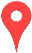 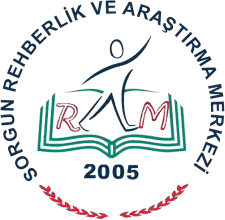 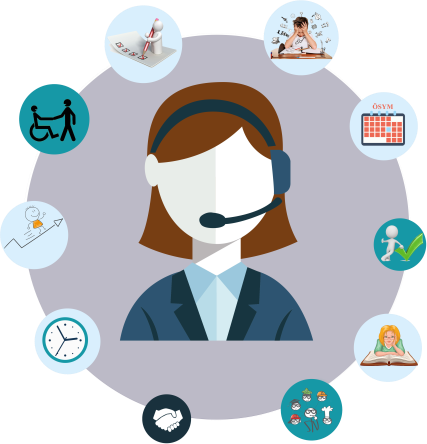 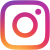 DİL VE KONUŞMA GÜÇLÜĞÜ OLAN ÇOCUKLAR İÇİN AİLE VEÖĞRETMENLERE ÖNERİLER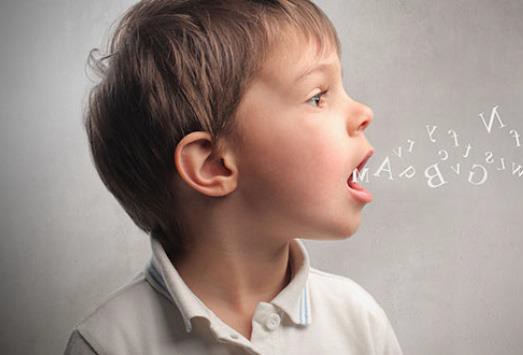 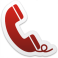 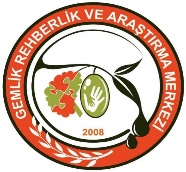 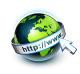 DİL VE KONUŞMA GÜÇLÜĞÜ NEDİR?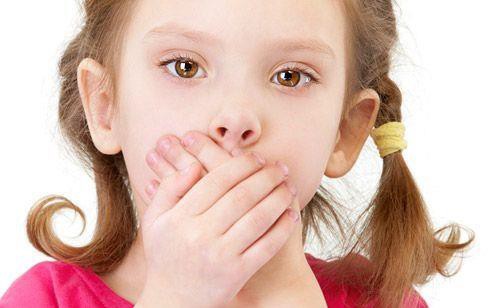 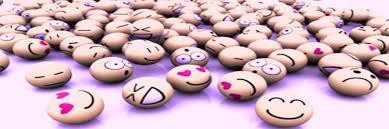 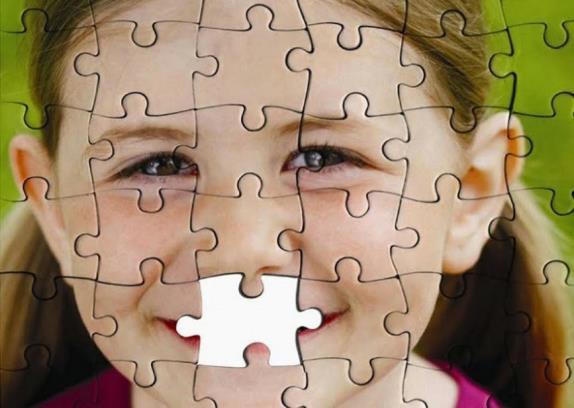 Dil konuşma güçlüğü; zihinsel yetersizlik, işitmeyetersizliği, travmatik beyin hasarı, travmatik olaylar (kaza, bir yakının kaybı, ani korkular) gibi etkenlere bağlı olarak ya da gelişimsel güçlüklere bağlı olmadan meydana gelen dil ve iletişime ilişkin güçlüklerin yaşanmasıdır.Gecikmiş Dil ve Konuşma: Bireyin dil becerilerinin anlama ve ifade etme yönünden yaşından beklenen seviyede gelişim göstermemesi ile tanımlanır.Artikülasyon ve Fonolojik Bozuklukları: Bireyin sesleri, heceleri ve sözcükleri normalden dikkat çekici derecede farklı ve anlaşılması zor şekilde konuşmasıyla görülür.Akıcılık Sorunları (Kekemelik): Bireyin konuşmasının akıcılık, hız, ritim gibi kısımlarında sorun yaşanan durumdur.Ses Bozuklukları: Sesin perde, şiddet ya da kalitesinden belli nedenlerden ötürü normalden olumsuz yönde farklılık gösterdiği durumlardır.Afazi (Edinilmiş Dil Bozuklukları): Nörolojik kaynaklı, çoğu zaman beyindeki bir hasar sonucu meydana gelen dil ve konuşma bozukluklarıdır.Yutma Bozuklukları: Genellikle nörolojik bir sebep sonucu ortaya çıkar ve yutma eyleminin değişik aşamalarında görülen güçlüklerle kendisini gösterir.Motor Konuşma Bozuklukları: Nörolojik bir nedenden ötürü konuşma eyleminde rol alan kas gruplarında görülen güçsüzlük, hasar, koordinasyon bozukluğu sonucu konuşmanın olumsuz etkilenmesiyle oluşur.AİLELERE ÖNERİLERÇocuğa karşı sabırlı olunmalıdır.Konuşmasındaki bir problem olaya dönüştürülmemelidir.Doğru çıkarılışı öğretilen bir sesin pekiştirilmesi önemlidir. (aferin, bravo gibi)Çocuğa ev içinde kendini ifade etmesine ve konuşmasına fırsat verilmelidir.ÖĞRETMENLERE ÖNERİLERDil ve konuşma güçlüğü olan çocukta, doğru ses algılamadaki bozukluk nedeniyleeklemleme bozukluğu görülebilir.(Eklemleme bozukluğunda sıkça değiştirilen harfler ‘r’ ‘s’ ‘k’ ‘t’ dir.) Bu nedenle çocuk, sözlü ve yazılı anlatım becerilerinde problem yaşayabilir.Dolayısıyla çocuğa karşı anlayışlı olunmalıdır.Ailenin ve çocuğun izni ile sınıftaki diğerçocuklara probleme ilişkin bilgi aktarılabilir.